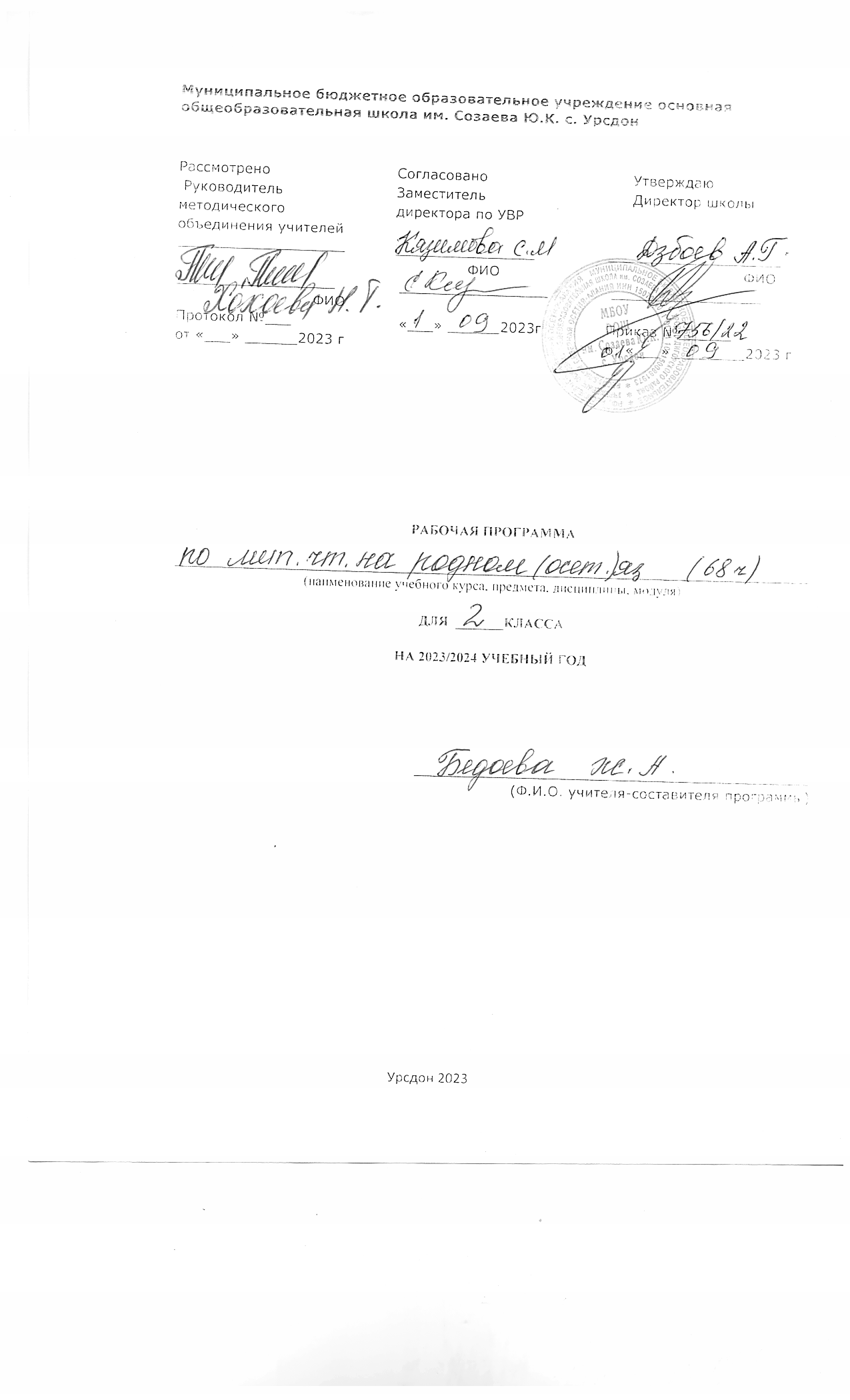 ПОЯСНИТЕЛЬНАЯ ЗАПИСКАРабочая программа учебного предмета «Литературное чтение на родном (осетинском)  языке» для обучающихся 2 класса на уровне начального общего образования составлена на основе Требований к результатам освоения программы начального общего образования Федерального государственного образовательного стандарта начального общего образования (далее — ФГОС НОО), а также ориентирована на целевые  приоритеты духовно-нравственного развития, воспитания и социализации обучающихся, 
сформулированные в Примерной программе воспитания.ОБЩАЯ ХАРАКТЕРИСТИКА УЧЕБНОГО ПРЕДМЕТА «ЛИТЕРАТУРНОЕ ЧТЕНИЕ НА РОДНОМ (ОСЕТИНСКОМ) ЯЗЫКЕ»«Литературное чтение на родном (осетинском) языке» — один из ведущих предметов начальной школы, который обеспечивает, наряду с достижением предметных результатов, развитие  читательской грамотности и закладывает основы интеллектуального, речевого, эмоционального, духовно-нравственного развития младших школьников. Курс «Литературное чтение на родном(осетинском)  языке»  призван ввести ребёнка в мир родной художественной литературы, обеспечить формирование навыков смыслового чтения, способов и приёмов работы с различными видами текстов и книгой, знакомство с осетинской детской литературой и с учётом этого направлен на общее и литературное развитие младшего школьника, реализацию творческих способностей обучающегося, а также на обеспечение преемственности в изучении систематического курса литературы.Содержание учебного предмета «Литературное чтение на родном(осетинском)  языке» раскрывает следующие направления литературного образования младшего школьника: речевая и читательская деятельности, круг чтения, творческая деятельность. В основу отбора произведений положены общедидактические принципы обучения: соответствие возрастным  возможностям и особенностям восприятия младшим школьником фольклорных произведений и литературных текстов; представленность в произведениях нравственно-эстетических ценностей, культурных традиций осетинского народа, отдельных произведений выдающихся 
представителей мировой детской литературы; влияние прослушанного (прочитанного) произведения на эмоционально-эстетическое развитие обучающегося, на совершенствование его творческих способностей. При отборе произведений для слушания и чтения учитывались преемственные связи с дошкольным опытом знакомства с произведениями осетинского фольклора, художественными произведениями детской осетинской литературы, а также перспективы изучения предмета «Родная (осетинская) литература» в основной школе. Важным принципом отбора содержания предмета «Литературное чтение на родном(осетинском)  языке»  является представленность разных жанров, видов и стилей произведений, обеспечивающих формирование функциональной литературной  грамотности  младшего  школьника, а также возможность достижения метапредметных результатов, способности обучающегося воспринимать различные учебные тексты при изучении других предметов учебного плана начальной школы. 	Планируемые результаты включают личностные, метапредметные результаты за период обучения, а также предметные достижения младшего школьника за каждый год обучения в начальной школе. 	Предмет «Литературное чтение на родном (осетинском)  языке»  преемственен по отношению к предмету «Родная (осетинская) литература», который изучается в основной школе.На курс «Литературное чтение на родном (осетинском)  языке» во 2 классе отводится 51 ч. ЦЕЛИ ИЗУЧЕНИЯ УЧЕБНОГО ПРЕДМЕТА «ЛИТЕРАТУРНОЕ ЧТЕНИЕ НА РОДНОМ (ОСЕТИНСКОМ)  ЯЗЫКЕ»Приоритетная цель обучения литературному чтению — становление грамотного читателя, мотивированного к использованию читательской деятельности как средства самообразования и саморазвития, осознающего роль чтения в успешности обучения и повседневной жизни, эмоционально откликающегося на прослушанное или прочитанное произведение. Приобретённые младшими школьниками знания, полученный опыт решения учебных задач, а также  сформированность предметных и универсальных действий в процессе изучения предмета «Литературное чтение на родном(осетинском)  языке» станут фундаментом обучения в основном звене школы, а также будут востребованы в жизни.	Достижение заявленной цели определяется особенностями курса литературного чтения на родном (осетинском) языке и решением следующих задач: —  формирование у младших школьников положительной мотивации к систематическому чтению и слушанию художественной литературы на родном (осетинском) языке и произведений осетинского устного народного творчества;—  достижение необходимого для продолжения образования уровня общего речевого развития;—  осознание значимости осетинской художественной литературы и произведений осетинского устного народного творчества для всестороннего развития личности человека;—  первоначальное представление о многообразии жанров художественных произведений на осетинском языке и произведений осетинского устного народного творчества;—  овладение элементарными умениями анализа и интерпретации текста, осознанного 
использования при анализе текста изученных литературных понятий: прозаическая и 
стихотворная речь; жанровое разнообразие произведений (общее представление о жанрах); устное народное творчество, малые жанры фольклора (считалки, пословицы, поговорки, загадки, фольклорная сказка); басня (мораль, идея, персонажи); литературная сказка, рассказ; автор; литературный герой; образ; характер; тема; идея; заголовок и содержание; композиция; сюжет; эпизод, смысловые части; стихотворение (ритм, рифма); средства художественной   выразительности (сравнение, эпитет, олицетворение);—  овладение техникой смыслового чтения вслух (правильным плавным чтением, позволяющим понимать смысл прочитанного, адекватно воспринимать чтение слушателями).СОДЕРЖАНИЕ УЧЕБНОГО ПРЕДМЕТА Сӕрды мысинӕгтӕ Чеджемты Геор. «Ӕрдзы диссӕгтӕ».  Гаглойты Владимир «Хъæды чиныг». Токаты Алихан Æмдзæвгæ «Изæрæй» Тъехты Амыран «Худæй ахстон»Борис Сергуненков. «Кæм бамбæхсы сæрд»Хетæгкаты Къоста. «Лæгау»Лидия Даскалова «Алæмæты диссæгтæ» Виктор Голявкин. «Партæйы бын»Уарзын дӕ сызгъӕрин фӕззӕг (4 сах.)Чеджемты Геор «Буркуырӕтджын». Николай Сладков «Фӕззӕг къӕсӕрыл».Быгъуылты Чермен. «Мыст æмæ сырддонцъиуы аргъау». Ситохаты Саламджери. «Сырддонцъиу»Хорзӕй хорз зӕгъын хъӕуы, ӕвзӕрӕй та – ӕвзӕр Дзесты Куыдзӕг «Ӕххуысгӕнджытӕ»Тъехты Амыран «Хивӕнд лӕппу»Михаил Зощенко «Сайын нӕ хъӕуы»Плиты Илья. «Тӕргайгӕнаг».  Валентинӕ Осеева «Хӕларзӕрдӕ чызг»Хъантемыраты Кларӕ «Аслӕнбег»Сечъынаты Ладемыр «Трамвайы»Б.Юнгер «Урс  уарди».Чеджемты Геор «Сӕныччы фыццаг балц хъӕдмӕ».  Астемыраты Изет «Мызыхъхъы ӕмбисонд»Скодта Митын Лӕг йӕ урс кӕрц Хъайтыхъты Геор.  «Зымӕг»Къадзаты Станислав «Залты мит»,  «Зымӕгон райсом».Чеджемты Геор. «Зымӕгон уазал бон»Цæрукъаты Валодя. «Заз». Будайты Милуся «Зӕронд Ног азы ӕхсӕв»Ӕнӕзивӕг куы уай – хуыздӕр бынат ды бар! Ӕмбалты Цоцко «Скъоламӕ»Ӕмбисонд «Сӕрдасӕн»Баситы Мысост «Хъӕбулы зӕрдӕ»Джиоты Катя. «Хӕдзармӕ куыст»Евгений Пермяк «Филя»Тъехты Амыран. «Ӕгънӕг»Юрий Ермолаев «Дыууӕ адджын гуылы»Гæдиаты Секъа «Кæсаг, хæфс æмæ цъиусур»Мӕргътӕ ӕмӕ цӕрӕгойты дунейы Чеджемты Геор. «Сырдты бӕрӕгбон»Аргъау «Рувас ӕмӕ зыгъарӕг».Хъайтмазты Аслӕмырзӕ. «Сидзӕр»Хаджеты Таймураз «Рувас, уасӕг ӕмӕ лӕг»Астемыраты Изет. «Ӕртӕ лӕппын мысты»Ӕгас цӕуай, уалдзӕг!Нигер. «Сабиты зарӕг»Хетӕгкаты Къоста. «Дзывылдар», «Зæрватыкк»Джанни Родари. «Хур ӕмӕ мигъ»Токаты Алихан. «Уалдзыгон хур хъазыди»Хъодзаты Ӕхсар. «Уалдзыгон нывтӕ»Кӕм райгуырдтӕн, мӕхи кӕм базыдтон. Хозиты Петр. «Райгуырӕн бӕстӕ»Джыккайты Шамиль. «Мӕсгуыты хабар»Ходы Камал. «Цин»Хъайтыхъты Азæмæт. «Баба, уӕлахиз мӕ хъӕуы»Джыккайты Шамиль. «Уызыны хӕдзар»;  «Бӕрзонд ӕфцӕгыл». ӔмбисондПЛАНИРУЕМЫЕ ОБРАЗОВАТЕЛЬНЫЕ РЕЗУЛЬТАТЫЛИЧНОСТНЫЕ РЕЗУЛЬТАТЫЛичностные результаты освоения программы предмета «Литературное чтение на родном(осетинском)  языке» достигаются в процессе единства учебной и воспитательной деятельности, обеспечивающей позитивную динамику развития личности младшего школьника, ориентированную на процессы самопознания, саморазвития и самовоспитания. Личностные результаты освоения программы предмета «Литературное чтение на родном(осетинском)  языке» отражают освоение младшими школьниками социально значимых норм и отношений, развитие позитивного отношения обучающихся к общественным, традиционным, социокультурным и духовно-нравственным ценностям, приобретение опыта применения сформированных представлений и отношений на практике.Гражданско-патриотическое воспитание:—  становление ценностного отношения к своей малой и большой Родине — Осетии и России, проявление интереса к изучению родного языка, истории и культуре осетинского народа, понимание естественной связи прошлого и настоящего в культуре общества;—  осознание своей этнокультурной и российской гражданской идентичности, сопричастности к прошлому, настоящему и будущему своей страны и родного края, проявление уважения к традициям и культуре своего и других народов в процессе восприятия и анализа произведений выдающихся представителей осетинской детской  литературы и осетинского устного народного творчества;—  первоначальные представления о человеке как члене общества, о правах и ответственности, уважении и достоинстве человека, о нравственно-этических нормах поведения и правилах межличностных отношений.Духовно-нравственное воспитание:—  освоение опыта человеческих взаимоотношений, признаки индивидуальности каждого человека, проявление сопереживания, уважения, любви, доброжелательности и других моральных качеств к родным, близким и чужим людям, независимо от их национальности, социального статуса, вероисповедания;—  осознание этических понятий, оценка поведения и поступков персонажей художественных произведений в ситуации нравственного выбора;—  выражение своего видения мира, индивидуальной позиции посредством накопления и систематизации литературных впечатлений, разнообразных по эмоциональной окраске;—  неприятие любых форм поведения, направленных на причинение физического и морального вреда другим людям Эстетическое воспитание:—  проявление уважительного отношения и интереса к художественной культуре, к различным видам искусства, восприимчивость к разным видам искусства, традициям и творчеству своего и других народов, готовность выражать своё отношение в разных видах художественной деятельности;—  приобретение  эстетического  опыта  слушания,  чтения и эмоционально-эстетической оценки произведений фольклора и художественной литературы;—  понимание образного языка художественных произведений, выразительных средств, создающих художественный образ.Физическое воспитание, формирование культуры здоровья эмоционального благополучия:—  соблюдение правил  здорового  и  безопасного  (для  себя и других людей) образа жизни в окружающей среде (в том числе информационной);—  бережное отношение к физическому и психическому здоровью.Трудовое воспитание:—  осознание ценности труда в жизни человека и общества, ответственное потребление и бережное отношение к результатам труда, навыки участия в различных видах трудовой деятельности, интерес к различным профессиям.Экологическое воспитание:—  бережное отношение к природе, осознание проблем взаимоотношений человека и животных, отражённых в литературных произведениях;—  неприятие действий, приносящих ей вред.Ценности научного познания:—  ориентация в деятельности на первоначальные представления о научной картине мира, понимание важности слова как средства создания словесно-художественного образа, способа выражения мыслей, чувств, идей автора;—  овладение смысловым чтением для решения различного уровня учебных и жизненных задач;—  потребность в самостоятельной читательской деятельности, саморазвитии средствами осетинской литературы, развитие познавательного интереса, активности, инициативности, любознательности и самостоятельности в познании произведений осетинского фольклора и художественной литературы, творчества осетинских писателей.МЕТАПРЕДМЕТНЫЕ РЕЗУЛЬТАТЫ	В результате изучения предмета «Литературное чтение на родном (осетинском)  языке» в начальной школе у обучающихся будут сформированы познавательные универсальные учебные действия:базовые логические действия:—  сравнивать произведения по теме, главной мысли (морали), жанру, соотносить произведение и его автора, устанавливать основания для сравнения произведений, устанавливать аналогии;—  объединять произведения по жанру, авторской принадлежности;—  определять существенный признак для классификации, классифицировать произведения по темам, жанрам и видам;—  находить закономерности и противоречия при анализе сюжета (композиции), восстанавливать нарушенную последовательность событий (сюжета), составлять аннотацию, отзыв по  предложенному алгоритму;—  выявлять недостаток информации для решения учебной (практической) задачи на основе предложенного алгоритма;—  устанавливать причинно-следственные связи в сюжете фольклорного и художественного 	текста, при составлении плана, пересказе текста, характеристике поступков героев; 
базовые исследовательские действия:
	—  определять разрыв между реальным и желательным состоянием объекта (ситуации) на основе 	предложенных учителем вопросов;
	—  формулировать с помощью учителя цель, планировать изменения объекта, ситуации;	—  сравнивать несколько вариантов решения задачи, выбирать наиболее подходящий (на основе 	предложенных критериев);
	—  проводить по предложенному плану опыт, несложное исследование по установлению 	особенностей объекта изучения и связей между объектами (часть — целое, причина — следствие);
	—  формулировать выводы и подкреплять их доказательствами на основе результатов 
	проведённого наблюдения (опыта, классификации, сравнения, исследования);
	—  прогнозировать возможное развитие процессов, событий и их последствия в аналогичных или 	сходных ситуациях; 
работа с информацией:
	—  выбирать источник получения информации;
	—  согласно заданному алгоритму находить в предложенном источнике информацию, 
	представленную в явном виде;
	—  распознавать достоверную и недостоверную информацию самостоятельно или на основании 	предложенного учителем способа её проверки;
	—  соблюдать с помощью взрослых (учителей, родителей (законных представителей) правила 	информационной безопасности при поиске информации в сети Интернет;
	—  анализировать и создавать текстовую, видео, графическую, звуковую информацию в 	соответствии с учебной задачей;
	—  самостоятельно создавать схемы, таблицы для представления информации.	К концу обучения в начальной школе у обучающегося формируются коммуникативные универсальные учебные действия: 
	общение:
	—  воспринимать и формулировать суждения, выражать эмоции в соответствии с целями и 	условиями общения в знакомой среде;
	—  проявлять уважительное отношение к собеседнику, соблюдать правила ведения диалога и 	дискуссии;
	—  признавать возможность существования разных точек зрения;
	—  корректно и аргументированно высказывать своё мнение;
	—  строить речевое высказывание в соответствии с поставленной задачей;
	—  создавать устные и письменные тексты (описание, рассуждение, повествование);	—  готовить небольшие публичные выступления;
	—  подбирать иллюстративный материал (рисунки, фото, плакаты) к тексту выступления.	К концу обучения в начальной школе у обучающегося формируются регулятивные универсальные учебные действия: 
	самоорганизация:—  планировать действия по решению учебной задачи для получения результата;—  выстраивать последовательность выбранных действий;самоконтроль:—  устанавливать причины успеха/неудач учебной деятельности;—  корректировать свои учебные действия для преодоления ошибок.Совместная деятельность:—  формулировать краткосрочные и долгосрочные цели (индивидуальные с учётом участия в коллективных задачах) в стандартной (типовой) ситуации на основе предложенного формата планирования, распределения промежуточных шагов и сроков;—  принимать цель совместной деятельности, коллективно строить действия по её достижению: распределять роли, договариваться, обсуждать процесс и результат совместной работы;—  проявлять готовность руководить, выполнять поручения, подчиняться;—  ответственно выполнять свою часть работы;—  оценивать свой вклад в общий результат;—  выполнять совместные проектные задания с опорой на предложенные образцы.ПРЕДМЕТНЫЕ РЕЗУЛЬТАТЫПредметные результаты освоения программы начального общего образования по учебному предмету «Литературное чтение на родном (осетинском)  языке» отражают специфику содержания предметной области, ориентированы на применение знаний, умений и навыков обучающимися в различных учебных ситуациях и жизненных условиях и представлены по годам обучения. К концу обучения во втором классе обучающийся научится:—  объяснять важность  чтения  для  решения  учебных  задач и применения в различных жизненных ситуациях:  переходить от чтения вслух к чтению про себя в соответствии с учебной задачей, обращаться к разным видам чтения (изучающее, ознакомительное, поисковое выборочное, просмотровое выборочное), находить в осетинском фольклоре и литературных произведениях на осетинском языке отражение нравственных ценностей, традиций, быта, культуры осетинского народа и разных народов, ориентироваться в нравственно-этических понятиях в контексте изученных произведений;—  читать вслух целыми словами без пропусков и перестановок букв и слогов доступные по восприятию и небольшие по объёму прозаические и  стихотворные  произведения  в  темпе не менее 30 слов в минуту (без отметочного оценивания);—  читать наизусть с соблюдением орфоэпических и пунктуационных норм не менее 3 стихотворений о Родине, о детях, о семье, о родной природе в разные времена года;—  различать прозаическую и стихотворную речь: называть особенности стихотворного произведения (ритм, рифма);—  понимать содержание, смысл прослушанного/прочитанного произведения: отвечать и формулировать вопросы по фактическому содержанию произведения;—  различать и называть отдельные жанры фольклора (загадки, пословицы, народные песни, скороговорки, сказки о животных, бытовые и волшебные) и осетинской художественной литературы (литературные сказки, рассказы, стихотворения, басни);—  владеть элементарными умениями анализа и интерпретации текста: определять тему и главную мысль, воспроизводить последовательность событий в тексте произведения, составлять план текста (вопросный, номинативный);—  описывать характер героя, находить в тексте средства изображения (портрет) героя и выражения его чувств, оценивать поступки героев произведения, устанавливать взаимосвязь между характером героя и его поступками, сравнивать героев одного произведения по предложенным критериям, характеризовать отношение автора к героям, его поступкам;—  объяснять значение незнакомого слова с опорой на контекст и с использованием словаря; находить в тексте примеры использования слов в прямом и переносном значении;—  осознанно применять для анализа текста изученные понятия (автор, литературный герой, тема, идея, заголовок, содержание произведения, сравнение, эпитет);—  участвовать в обсуждении прослушанного/прочитанного произведения: понимать жанровую принадлежность произведения, формулировать устно простые выводы, подтверждать свой ответ примерами из текста;—  пересказывать (устно) содержание произведения подробно, выборочно, от лица героя, от третьего лица;—  читать по ролям с соблюдением норм произношения, расстановки ударения, инсценировать небольшие эпизоды из произведения;—  составлять высказывания на заданную тему по содержанию произведения (не менее 5 предложений);—  сочинять по аналогии с прочитанным загадки, небольшие сказки, рассказы;—  ориентироваться в книге/учебнике по обложке, оглавлению, аннотации, иллюстрациям, предисловию, условным обозначениям;—  выбирать книги для самостоятельного чтения на родном (осетинском) языке  с учётом рекомендательного списка,  используя картотеки,  рассказывать о прочитанной книге;—  использовать справочную литературу для получения дополнительной информации в соответствии с учебной задачей.ТЕМАТИЧЕСКОЕ ПЛАНИРОВАНИЕ Къæлиндарон-тематикон пълан               2-аг къласы кæсыны чиныгмæУЧЕБНО-МЕТОДИЧЕСКОЕ ОБЕСПЕЧЕНИЕ ОБРАЗОВАТЕЛЬНОГО ПРОЦЕССА ОБЯЗАТЕЛЬНЫЕ УЧЕБНЫЕ МАТЕРИАЛЫ ДЛЯ УЧЕНИКАДзапарты З.Г. Кæсыны чиныг 2 къласæн. СЕМ, - Дзæуджыхъæу.- 2021.- 158 ф.  МЕТОДИЧЕСКИЕ МАТЕРИАЛЫ ДЛЯ УЧИТЕЛЯ1. Ӕлдаттаты В. Нæ алыварсы дуне нывты хуызы. Дзæуджыхъ «Ирыстон» 20032. Бзарты Р. Нæ Райгуырæн бæстæйы истории. Алан æмæ Уæрæсе рагзаманты.3. Демидова М.Ю. и другие. Оценка достижения планируемых результатов в начальной школе. Ч.1 Просв.2010.4. Ирон. æвзаг æмæ литературæйы программæтæ 1-11 къл. Дзæуджыхъæу 20055. Моурауты М. Дидактикон æрмæг ныхасы рæзтыл кусынæн. Дзæуджыхъæу 2011 6. Моурауты М. æмбисæндтæ æмæ уыци-уыцитæ. Дзæуджыхъæу 2011 7. Моурауты М Дидактикон хъæзтытæ æмæ улæфты минуттæ. Дзæуджыхъæу 2011-10-128. Никандров Н.Д., РыжаковМ.В. Примерные программы начального общего образования. Ч.1 Просв.2009. 9. Пагæты З. 1-4 къл. Ахуыргæнинæгтæ кæсын- фыссын куыд зонынц, уымæн бæрæггæнæнтæ æвæрыны бæрцбарæнтæ. Дзæуджыхъæу «Иристон» 200310. Уалыты Т. Цалдæр ныстуаны æрыгон ахуыргæнæгæн. Дзæуджыхъæу 200511. Уалыты Т., Джусойты К., Дзытиаты Э. Сывæллæттæ литературæйæ хæслæвæрдтæ 2 къл. Ирон æвзаг æмæ кæсыны уроктæм. Дзæуджыхъæу 2005ЦИФРОВЫЕ ОБРАЗОВАТЕЛЬНЫЕ РЕСУРСЫ И РЕСУРСЫ СЕТИ ИНТЕРНЕТ1. Бæрзæфцæгhttps://vk.com/barzafcag           http://vk.com/wall-33833481_24642. "Осетинский язык" - учебные и справочные материалы https://ironau.ru/skola.html3. Краткий русско-осетинский разговорник (часть II)4. Информационно-аналитическое издание  www.osradio.ru5. Северо-Осетинский информационный портал.  www.region15.ru6. Осетинская история, сказки, музыка, фотографии, новости, форум iratta.com7. История и культура Осетии  iriston.com8. Сайт об осетинах ossetians.com9.  Национальная научная библиотека РСО-Алания  http://nslib.tmweb.ru/10.   Цифровая образовательная среда осетинского языка.           https://iron-do.ru/МАТЕРИАЛЬНО-ТЕХНИЧЕСКОЕ ОБЕСПЕЧЕНИЕ ОБРАЗОВАТЕЛЬНОГО ПРОЦЕССАУЧЕБНОЕ ОБОРУДОВАНИЕПроведение занятий по дисциплине осуществляется в стандартных учебных классах общеобразовательных организаций.В образовательном процессе используются: учебная мебель для обучающихся, рабочее место преподавателя, учебная доска;интерактивная доска и стационарный или переносной комплекс мультимедийного оборудования; компьютерный класс с выходом в Интернет.ОБОРУДОВАНИЕ ДЛЯ ПРОВЕДЕНИЯ ПРАКТИЧЕСКИХ РАБОТучебная доска, интерактивная доска и стационарный или переносной комплекс мультимедийного оборудования;компьютерный класс с выходом в Интернет.№
п/пНаименование разделов и тем программыКоличество часовКоличество часовКоличество часовДата изученияВиды деятельностиВиды, формы контроляЭлектронные (цифровые) образовательные ресурсы№
п/пНаименование разделов и тем программывсегоконтрольные работыпрактические работыДата изученияВиды деятельностиВиды, формы контроляЭлектронные (цифровые) образовательные ресурсыРаздел 1. Сӕрды мысинӕгтӕ (6 сах)Раздел 1. Сӕрды мысинӕгтӕ (6 сах)Раздел 1. Сӕрды мысинӕгтӕ (6 сах)Раздел 1. Сӕрды мысинӕгтӕ (6 сах)Раздел 1. Сӕрды мысинӕгтӕ (6 сах)Раздел 1. Сӕрды мысинӕгтӕ (6 сах)Раздел 1. Сӕрды мысинӕгтӕ (6 сах)Раздел 1. Сӕрды мысинӕгтӕ (6 сах)1.1.Хонӕм уӕ литературӕйы цымыдисаг дунемӕ15.09 Читать, воспринимать и обсуждать информацию.Отвечать на вопросы.Устный контроль1. "Осетинский язык" - учебные и справочные материалы https://ironau.ru/skola.html2.   Цифровая образовательная среда осетинского языка.           https://iron-do.ru/1.2.Чеджемты Геор«Ӕрдзы диссӕгтӕ»117.09 Читать, воспринимать и обсуждать информацию.Отвечать на вопросы.Устный контроль1. "Осетинский язык" - учебные и справочные материалы https://ironau.ru/skola.html2.   Цифровая образовательная среда осетинского языка.           https://iron-do.ru/1.3.Гаглойты Владимир «Хъæды чиныг»1112.09.Читать, воспринимать и обсуждать информациюВладеть разными видами пересказа басни  Практическая работа1. "Осетинский язык" - учебные и справочные материалы https://ironau.ru/skola.html2.   Цифровая образовательная среда осетинского языка.           https://iron-do.ru/1.4.Токаты Алихан Æмдзæвгæ «Изæрæй» 1114.09Читать, воспринимать и обсуждать информациюВладеть разными видами пересказа Самооценка с использованием оценочного листа1. "Осетинский язык" - учебные и справочные материалы https://ironau.ru/skola.html2.   Цифровая образовательная среда осетинского языка.           https://iron-do.ru/1.5.Тъехты Амыран «Худæй ахстон»1119.09.Читать, воспринимать и обсуждать информациюВладеть разными видами пересказа Определять тему, идею сказки. Отвечать на вопросыПрактическая работа1. "Осетинский язык" - учебные и справочные материалы https://ironau.ru/skola.html2.   Цифровая образовательная среда осетинского языка.           https://iron-do.ru/1.6.Борис Сергуненков «Кæм бамбæхсы сæрд»1121.09Владеть разными видами пересказа Определять тему, идею произведенияОтвечать на вопросыПроводить сопоставительный анализ персонажейУстный контроль1. "Осетинский язык" - учебные и справочные материалы https://ironau.ru/skola.html2.   Цифровая образовательная среда осетинского языка.           https://iron-do.ru/Раздел 2. Тагъддæр уайут уе скъоламæ (4 сах.)Раздел 2. Тагъддæр уайут уе скъоламæ (4 сах.)Раздел 2. Тагъддæр уайут уе скъоламæ (4 сах.)Раздел 2. Тагъддæр уайут уе скъоламæ (4 сах.)Раздел 2. Тагъддæр уайут уе скъоламæ (4 сах.)Раздел 2. Тагъддæр уайут уе скъоламæ (4 сах.)Раздел 2. Тагъддæр уайут уе скъоламæ (4 сах.)Раздел 2. Тагъддæр уайут уе скъоламæ (4 сах.)2.1.Хетæгкаты Къоста«Лæгау»1126.09Читать, воспринимать и обсуждать информациюОпределять тему, идею произведения.Отвечать на вопросы.Проводить сопоставительный анализ персонажейТестирование1. "Осетинский язык" - учебные и справочные материалы https://ironau.ru/skola.html2.   Цифровая образовательная среда осетинского языка.           https://iron-do.ru/2.2.2.3.Лидия Даскалова «Алæмæты диссæгтæ» 2228.09Определять тему, идею произведенияОтвечать на вопросы.Устный контроль1. "Осетинский язык" - учебные и справочные материалы https://ironau.ru/skola.html2.   Цифровая образовательная среда осетинского языка.           https://iron-do.ru/2.4.Виктор Голявкин «Партæйы бын»113.10Определять тему, идею произведенияОтвечать на вопросы.Проводить анализ персонажейПрактическая работа1. "Осетинский язык" - учебные и справочные материалы https://ironau.ru/skola.html2.   Цифровая образовательная среда осетинского языка.           https://iron-do.ru/Раздел 3. Уарзын дӕ сызгъӕрин фӕззӕг (4 сах.)Раздел 3. Уарзын дӕ сызгъӕрин фӕззӕг (4 сах.)Раздел 3. Уарзын дӕ сызгъӕрин фӕззӕг (4 сах.)Раздел 3. Уарзын дӕ сызгъӕрин фӕззӕг (4 сах.)Раздел 3. Уарзын дӕ сызгъӕрин фӕззӕг (4 сах.)Раздел 3. Уарзын дӕ сызгъӕрин фӕззӕг (4 сах.)Раздел 3. Уарзын дӕ сызгъӕрин фӕззӕг (4 сах.)Раздел 3. Уарзын дӕ сызгъӕрин фӕззӕг (4 сах.)3.1.Чеджемты Геор «Буркуырӕтджын» 115.10Владеть разными видами пересказа басниОпределять тему, идею произведенияОтвечать на вопросыПроводить сопоставительный анализ персонажейПрактическая работа1. "Осетинский язык" - учебные и справочные материалы https://ironau.ru/skola.html2.   Цифровая образовательная среда осетинского языка.           https://iron-do.ru/3.2.Николай Сладков«Фӕззӕг къӕсӕрыл»1110.10.Читать, воспринимать и обсуждать информациюОпределять тему, идею произведенияОтвечать на вопросыПроводить сопоставительный анализ персонажейСамооценка с использованием оценочного листа 1. "Осетинский язык" - учебные и справочные материалы https://ironau.ru/skola.html2.   Цифровая образовательная среда осетинского языка.           https://iron-do.ru/3.3.Быгъуылты Чермен «Мыст æмæ сырддонцъиуы аргъау»1112.10Читать, воспринимать и обсуждать информациюУстный контроль1. "Осетинский язык" - учебные и справочные материалы https://ironau.ru/skola.html2.   Цифровая образовательная среда осетинского языка.           https://iron-do.ru/Ситохаты Саламджери«Сырддонцъиу»1117.10Читать, воспринимать и обсуждать информациюВладеть разными видами пересказаОпределять тему, идею произведенияОтвечать на вопросыПроводить сопоставительный анализ персонажейПисьменный  контроль1. "Осетинский язык" - учебные и справочные материалы https://ironau.ru/skola.html2.   Цифровая образовательная среда осетинского языка.           https://iron-do.ru/Раздел 4. Хорзӕй хорз зӕгъын хъӕуы, ӕвзӕрӕй та – ӕвзӕр (7 сах.)Раздел 4. Хорзӕй хорз зӕгъын хъӕуы, ӕвзӕрӕй та – ӕвзӕр (7 сах.)Раздел 4. Хорзӕй хорз зӕгъын хъӕуы, ӕвзӕрӕй та – ӕвзӕр (7 сах.)Раздел 4. Хорзӕй хорз зӕгъын хъӕуы, ӕвзӕрӕй та – ӕвзӕр (7 сах.)Раздел 4. Хорзӕй хорз зӕгъын хъӕуы, ӕвзӕрӕй та – ӕвзӕр (7 сах.)Раздел 4. Хорзӕй хорз зӕгъын хъӕуы, ӕвзӕрӕй та – ӕвзӕр (7 сах.)Раздел 4. Хорзӕй хорз зӕгъын хъӕуы, ӕвзӕрӕй та – ӕвзӕр (7 сах.)Раздел 4. Хорзӕй хорз зӕгъын хъӕуы, ӕвзӕрӕй та – ӕвзӕр (7 сах.)4.1.Дзесты Куыдзӕг. «Ӕххуысгӕн-джытӕ»1119.10Читать, воспринимать и обсуждать информациюОпределять тему, идею произведенияОтвечать на вопросыПрактическая работа1. "Осетинский язык" - учебные и справочные материалы https://ironau.ru/skola.html2.   Цифровая образовательная среда осетинского языка.           https://iron-do.ru/4.2.Тъехты Амыран.  «Хивӕнд лӕппу»1124.10Определять тему, идею произведенияОтвечать на вопросыПроводить сопоставительный анализ персонажейТестирование1. "Осетинский язык" - учебные и справочные материалы https://ironau.ru/skola.html2.   Цифровая образовательная среда осетинского языка.           https://iron-do.ru/4.3.Михаил Зощенко. «Сайын нӕ хъӕуы»1116.10Отвечать на вопросыПроводить сопоставительный анализ персонажейПрактическая работа4.4.Плиты Илья. «Тӕргайгӕнаг» 112.11Определять тему, идею произведенияОтвечать на вопросыПроводить сопоставительный анализ персонажейСамооценка с использованием оценочного листа 1. "Осетинский язык" - учебные и справочные материалы https://ironau.ru/skola.html2.   Цифровая образовательная среда осетинского языка.           https://iron-do.ru/4.5.Валентинӕ Осеева. «Хӕларзӕрдӕ чызг»117.11Отвечать на вопросыПроводить сопоставительный анализ персонажейПрактическая работа4.6.Хъантемыраты Кларӕ. «Аслӕнбег»119.11Читать, воспринимать и обсуждать информациюПисьменный  контроль4.7.Сечъынаты Ладемыр. «Трамвайы» 1114.11Определять тему, идею произведенияОтвечать на вопросыПроводить сопоставительный анализ персонажейПрактическая работа1. "Осетинский язык" - учебные и справочные материалы https://ironau.ru/skola.html2.   Цифровая образовательная среда осетинского языка.           https://iron-do.ru/4.8.Б. Юнгер. «Урс  уарди»1116.11Определять тему, идею произведенияОтвечать на вопросыПроводить сопоставительный анализ персонажейСамооценка с использованием оценочного листа 1. "Осетинский язык" - учебные и справочные материалы https://ironau.ru/skola.html2.   Цифровая образовательная среда осетинского языка.           https://iron-do.ru/4.9.Чеджемты Геор. «Сӕныччы фыццаг балц хъӕдмӕ»1121.11.Определять тему, идею произведенияОтвечать на вопросыПроводить сопоставительный анализ персонажейПисьменный  контрольПрактическая работа1. "Осетинский язык" - учебные и справочные материалы https://ironau.ru/skola.html2.   Цифровая образовательная среда осетинского языка.           https://iron-do.ru/4 .10.Астемыраты Изет «Мызыхъхъы ӕмбисонд»1123.11Определять тему, идею произведенияОтвечать на вопросыПроводить сопоставительный анализ персонажейПрактическая работа1. "Осетинский язык" - учебные и справочные материалы https://ironau.ru/skola.html2.   Цифровая образовательная среда осетинского языка.           https://iron-do.ru/Раздел 5. Скодта Митын Лӕг йӕ урс кӕрц (4 сах.)Раздел 5. Скодта Митын Лӕг йӕ урс кӕрц (4 сах.)Раздел 5. Скодта Митын Лӕг йӕ урс кӕрц (4 сах.)Раздел 5. Скодта Митын Лӕг йӕ урс кӕрц (4 сах.)Раздел 5. Скодта Митын Лӕг йӕ урс кӕрц (4 сах.)Раздел 5. Скодта Митын Лӕг йӕ урс кӕрц (4 сах.)Раздел 5. Скодта Митын Лӕг йӕ урс кӕрц (4 сах.)Раздел 5. Скодта Митын Лӕг йӕ урс кӕрц (4 сах.)5.1.Хъайтыхъты Геор. «Зымӕг»1128.11Читать, воспринимать и обсуждать информацию.Владеть разными видами пересказа.Определять тему, идею произведенияОтвечать на вопросыПроводить сопоставительный анализ персонажей.Тестирование1. "Осетинский язык" - учебные и справочные материалы https://ironau.ru/skola.html2.   Цифровая образовательная среда осетинского языка.           https://iron-do.ru/5.2.Къадзаты Станислав.  «Залты мит» Къадзаты Станислав. «Зымӕгон райсом»1130.11Читать, воспринимать и обсуждать информациюПисьменный  контрольПрактическая работа1. "Осетинский язык" - учебные и справочные материалы https://ironau.ru/skola.html2.   Цифровая образовательная среда осетинского языка.           https://iron-do.ru/5.3.Чеджемты Геор. «Зымӕгон уазал бон»115.12.Читать, воспринимать и обсуждать информациюВладеть разными видами пересказа.Определять тему, идею произведенияОтвечать на вопросыПроводить сопоставительный анализ персонажейПрактическая работа1. "Осетинский язык" - учебные и справочные материалы https://ironau.ru/skola.html2.   Цифровая образовательная среда осетинского языка.           https://iron-do.ru/5.4.Цӕрукъаты Валодя. «Заз»117.12Отвечать на вопросыПроводить сопоставительный анализ персонажейПрактическая работа5.5.Будайты Милуся. «Зӕронд Ног азы ӕхсӕв»1112.12Определять тему, идею произведенияОтвечать на вопросыУстный контрольПрактическая работа1. "Осетинский язык" - учебные и справочные материалы https://ironau.ru/skola.html2.   Цифровая образовательная среда осетинского языка.           https://iron-do.ru/Раздел 6. Ӕнӕзивӕг куы уай – хуыздӕр бынат ды бар! (8 сах.)Раздел 6. Ӕнӕзивӕг куы уай – хуыздӕр бынат ды бар! (8 сах.)Раздел 6. Ӕнӕзивӕг куы уай – хуыздӕр бынат ды бар! (8 сах.)Раздел 6. Ӕнӕзивӕг куы уай – хуыздӕр бынат ды бар! (8 сах.)Раздел 6. Ӕнӕзивӕг куы уай – хуыздӕр бынат ды бар! (8 сах.)Раздел 6. Ӕнӕзивӕг куы уай – хуыздӕр бынат ды бар! (8 сах.)Раздел 6. Ӕнӕзивӕг куы уай – хуыздӕр бынат ды бар! (8 сах.)Раздел 6. Ӕнӕзивӕг куы уай – хуыздӕр бынат ды бар! (8 сах.)6.1.Ӕмбалты Цоцко. «Скъоламӕ»1114.12Отвечать на вопросыПроводить сопоставительный анализ персонажейПрактическая работа6.2.Ӕмбисонд «Сӕрдасӕн»1119.12Читать, воспринимать и обсуждать информациюСамооценка с использованием оценочного листа1. "Осетинский язык" - учебные и справочные материалы https://ironau.ru/skola.html2.   Цифровая образовательная среда осетинского языка.           https://iron-do.ru/6.3.Баситы Мысост. «Хъӕбулы зӕрдӕ»Джиоты Катя.«Хӕдзармӕ куыст»1121.12Определять тему, идею произведенияОтвечать на вопросыПроводить сопоставительный анализ персонажейУстный контроль1. "Осетинский язык" - учебные и справочные материалы https://ironau.ru/skola.html2.   Цифровая образовательная среда осетинского языка.           https://iron-do.ru/6.4.Евгений Пермяк. «Филя»1126.12Читать, воспринимать и обсуждать информациюОпределять тему, идею произведенияПрактическая работа1. "Осетинский язык" - учебные и справочные материалы https://ironau.ru/skola.html2.   Цифровая образовательная среда осетинского языка.           https://iron-do.ru/6.5.Тъехты Амыран.«Ӕгънӕг»1128.12Определять тему, идею произведенияОтвечать на вопросыПроводить сопоставительный анализ персонажейУстный контроль1. "Осетинский язык" - учебные и справочные материалы https://ironau.ru/skola.html2.   Цифровая образовательная среда осетинского языка.           https://iron-do.ru/6.6.Юрий Ермолаев.«Дыууӕ адджын гуылы» 119.01Читать, воспринимать и обсуждать информацию Проводить сопоставительный анализ персонажейПрактическая работа6.7.Гæдиаты Секъа. «Кæсаг, хæфс æмæ цъиусур»1116.01Определять тему, идею произведенияОтвечать на вопросыПроводить сопоставительный анализ персонажей.  Читать, воспринимать и обсуждать информациюОпределять тему, идею произведенияОтвечать на вопросыПисьменный  контроль1. "Осетинский язык" - учебные и справочные материалы https://ironau.ru/skola.html2.   Цифровая образовательная среда осетинского языка.           https://iron-do.ru/Раздел 7. Мӕргътӕ ӕмӕ цӕрӕгойты дунейы (5 сах.)Раздел 7. Мӕргътӕ ӕмӕ цӕрӕгойты дунейы (5 сах.)Раздел 7. Мӕргътӕ ӕмӕ цӕрӕгойты дунейы (5 сах.)Раздел 7. Мӕргътӕ ӕмӕ цӕрӕгойты дунейы (5 сах.)Раздел 7. Мӕргътӕ ӕмӕ цӕрӕгойты дунейы (5 сах.)Раздел 7. Мӕргътӕ ӕмӕ цӕрӕгойты дунейы (5 сах.)Раздел 7. Мӕргътӕ ӕмӕ цӕрӕгойты дунейы (5 сах.)Раздел 7. Мӕргътӕ ӕмӕ цӕрӕгойты дунейы (5 сах.)7.1.Чеджемты Геор.«Сырдты бӕрӕгбон»1118.01Проводить сопоставительный анализ персонажей.  Читать, воспринимать и обсуждать информациюПрактическая работа7.2.Аргъау  «Рувас ӕмӕ зыгъарӕг»1123.01Читать, воспринимать и обсуждать информациюПрактическая работа1. "Осетинский язык" - учебные и справочные материалы https://ironau.ru/skola.html2.   Цифровая образовательная среда осетинского языка.           https://iron-do.ru/7.3.Хъӕйтмазты Аслӕмырзӕ.«Сидзӕр»1125.01Читать, воспринимать и обсуждать информациюВладеть разными видами пересказа рассказа.Определять тему, идею произведенияОтвечать на вопросыПроводить сопоставительный анализ персонажейУстный контроль1. "Осетинский язык" - учебные и справочные материалы https://ironau.ru/skola.html2.   Цифровая образовательная среда осетинского языка.           https://iron-do.ru/7.4.Хаджеты Таймураз.  «Рувас, уасӕг ӕмӕ лӕг»1130.01Читать, воспринимать и обсуждать информацию Проводить сопоставительный анализ персонажейПрактическая работа7.5.Астемыраты Изет.«Ӕртӕ лӕппын мысты»111.02Читать, воспринимать и обсуждать информациюВладеть разными видами пересказа Определять тему, идею произведенияОтвечать на вопросыПрактическая работа1. "Осетинский язык" - учебные и справочные материалы https://ironau.ru/skola.html2.   Цифровая образовательная среда осетинского языка.           https://iron-do.ru/Раздел 8. Ӕгас цӕуай, уалдзӕг! (7 сах.)Раздел 8. Ӕгас цӕуай, уалдзӕг! (7 сах.)Раздел 8. Ӕгас цӕуай, уалдзӕг! (7 сах.)Раздел 8. Ӕгас цӕуай, уалдзӕг! (7 сах.)Раздел 8. Ӕгас цӕуай, уалдзӕг! (7 сах.)Раздел 8. Ӕгас цӕуай, уалдзӕг! (7 сах.)Раздел 8. Ӕгас цӕуай, уалдзӕг! (7 сах.)Раздел 8. Ӕгас цӕуай, уалдзӕг! (7 сах.)8.1.Нигер. «Сабиты зарӕг»116.02Читать, воспринимать и обсуждать информациюВладеть разными видами пересказа Определять тему, идею произведенияОтвечать на вопросыПисьменный  контроль1. "Осетинский язык" - учебные и справочные материалы https://ironau.ru/skola.html2.   Цифровая образовательная среда осетинского языка.           https://iron-do.ru/8.2.Хетӕгкаты Къоста. «Дзывылдар».  «Зæрватыкк»118.02Читать, воспринимать и обсуждать информациюТестирование1. "Осетинский язык" - учебные и справочные материалы https://ironau.ru/skola.html2.   Цифровая образовательная среда осетинского языка.           https://iron-do.ru/8.3.Джанни Родари. «Хур ӕмӕ мигъ»1113.02.Читать, воспринимать и обсуждать информациюОпределять тему, идею произведенияПроводить сопоставительный анализ персонажей Письменный контрольУстный контрольПрактическая работа1. "Осетинский язык" - учебные и справочные материалы https://ironau.ru/skola.html2.   Цифровая образовательная среда осетинского языка.           https://iron-do.ru/8.4.Токаты  Алихан.«Уалдзыгон хур хъазыди»Хъодзаты Ӕхсар. «Уалдзыгон нывтӕ»1115.02Читать, воспринимать и обсуждать информациюВладеть разными видами пересказа рассказа.Определять тему, идею произведенияОтвечать на вопросыПроводить сопоставительный анализ персонажей.Письменный  контрольПрактическая работа1. "Осетинский язык" - учебные и справочные материалы https://ironau.ru/skola.html2.   Цифровая образовательная среда осетинского языка.           https://iron-do.ru/Раздел 9. Кӕм райгуырдтӕн, мӕхи кӕм базыдтон  (6 сах.)Раздел 9. Кӕм райгуырдтӕн, мӕхи кӕм базыдтон  (6 сах.)Раздел 9. Кӕм райгуырдтӕн, мӕхи кӕм базыдтон  (6 сах.)Раздел 9. Кӕм райгуырдтӕн, мӕхи кӕм базыдтон  (6 сах.)Раздел 9. Кӕм райгуырдтӕн, мӕхи кӕм базыдтон  (6 сах.)Раздел 9. Кӕм райгуырдтӕн, мӕхи кӕм базыдтон  (6 сах.)Раздел 9. Кӕм райгуырдтӕн, мӕхи кӕм базыдтон  (6 сах.)Раздел 9. Кӕм райгуырдтӕн, мӕхи кӕм базыдтон  (6 сах.)9.1.Хозиты Петр.«Райгуырӕн бӕстӕ»1120.02Читать, воспринимать и обсуждать информациюОпределять тему, идею произведенияОтвечать на вопросыПроводить сопоставительный анализ персонажейУстный контрольСамооценка с использованием оценочного листа1. "Осетинский язык" - учебные и справочные материалы https://ironau.ru/skola.html2.   Цифровая образовательная среда осетинского языка.           https://iron-do.ru/9.2.Джыккайты Шамил.«Мӕсгуыты хабар»1122.02Определять тему, идею произведения.Отвечать на вопросы.Устный контрольСамооценка с использованием оценочного листа1. "Осетинский язык" - учебные и справочные материалы https://ironau.ru/skola.html2.   Цифровая образовательная среда осетинского языка.           https://iron-do.ru/9.3.Ходы Камал. «Цин»1127.02Читать, воспринимать и обсуждать информацию.Отвечать на вопросыПисьменный контроль1. "Осетинский язык" - учебные и справочные материалы https://ironau.ru/skola.html2.   Цифровая образовательная среда осетинского языка.           https://iron-do.ru/9.4.Хъайтыхъты Азæмæт«Баба, уӕлахиз мӕ хъӕуы»1129.02Читать, воспринимать и обсуждать информациюТестирование1. "Осетинский язык" - учебные и справочные материалы https://ironau.ru/skola.html2.   Цифровая образовательная среда осетинского языка.           https://iron-do.ru/9.5.Джыккайты Шамил.«Уызыны хӕдзар»115.03Читать, воспринимать и обсуждать информацию.Самооценка с использованием оценочного листа1. "Осетинский язык" - учебные и справочные материалы https://ironau.ru/skola.html2.   Цифровая образовательная среда осетинского языка.           https://iron-do.ru/9.6.Джыккайты Шамил.«Бӕрзонд ӕфцӕгыл»Ӕмбисонд117.03Определять тему, идею произведенияОтвечать на вопросы.Проводить сопоставительный анализ персонажейПисьменный контроль1. "Осетинский язык" - учебные и справочные материалы https://ironau.ru/skola.html2.   Цифровая образовательная среда осетинского языка.           https://iron-do.ru/9.7УАЛАМХАСАН АРМАГ17ОБЩЕЕ КОЛИЧЕСТВО ЧАСОВ ПО ПРОГРАММЕОБЩЕЕ КОЛИЧЕСТВО ЧАСОВ ПО ПРОГРАММЕ58№Ныхасы темæУрочы темæКъуыритæ. Сахæтты бæрцХæдзармæкуыстСæрды мысинæгтæ1 − 5 къ.1Чеджемты Геор. Æрдзы диссæгтæ.     1 с.Фарс32Гаглойты Владимир. Хъæды чиныг.1 с.Фарс43Токаты Алихан. Изæрæй.1 с.Фарс64Тъехты Амыран. Худæй ахстон.1 с.Фарс75Борис Сергуненков. Кæм бамбæхсы сæрд.    1 с.Фарс8Уæлæмхасæн æрмæгУæлæмхасæн æрмæгУæлæмхасæн æрмæг6Баситы Мысост. Розæ-дидинæг.1 с.Фарс107Коцойты Арсен. Хъæбатыр Габо.1 с.Фарс128Уырымты Петя. Кæсагахсæг.1 с.Фарс13    9Цæрукъаты Валодя. Къæвда.1 с.Фарс15Тагъддæр уайут уе скъоламæ!Тагъддæр уайут уе скъоламæ!6 – 7 къ.10Хетæгкаты Къоста. Лæгау.1 с.Фарс1611-12Лианæ	Даскалова.	Алæмæты	диссæгтæ.     2 с.Фарс17-2113Виктор Голявкин. Партæйы бын…1 с.Фарс22Уарзын дæ, сыгъзæрин фæззæг!Уарзын дæ, сыгъзæрин фæззæг!7 – 9, 11 къ.14Чеджемты Геор. Буркуырæтджын.1 с.Фарс2415Николай Сладков. Фæззæг – къæсæрыл.       1 с.Фарс2516Быгъуылты Чермен. Мыст æмæ сырддонцъиуы аргъау.1 с.Фарс2817Ситохаты   Саламджери.   Сырддонцъиу.1 с.Фарс30Фарс30Уæлæмхасæн æрмæгУæлæмхасæн æрмæгУæлæмхасæн æрмæг18Чеджемты Геор. Æрæгвæззæг.Фарс31Фарс31Æрмæг фæлхат кæнынæнХорзæй хорз зæгъын хъæуы, æвзæрæй та æвзæрХорзæй хорз зæгъын хъæуы, æвзæрæй та æвзæр12–16 къ.19Дзесты Куыдзæг. Æххуысгæнджытæ.     1 с.Фарс35Фарс3520Тъехты Амыран. Хивæнд лæппу.1 с.Фарс37Фарс3721-22Михаил Зощенко. Сайын нæ хъæуы.2 с.Фарс39Фарс3923Плиты Илья. Тæргайгæнаг.1 с.Фарс43Фарс4324Валентна Осеева. Хæларзæрдæ чызг.1 с.Фарс45Фарс4525Хъантемыраты Кларæ. Аслæнбег.1 с.Фарс48Фарс4826Сечъынаты Ладемыр. Трамвайы.1 с.Фарс50Фарс5027Борис Юнгер. Урс уарди.1 с.Фарс53Фарс5328Чеджемты Геор. Сæныччы фыцццаг балц хъæдмæ.1 с.Фарс55Фарс5529Астемыраты Изет. Мызыхъхъы æмбисонд.1 с.Фарс56Фарс56Скодта Митын Лæг йæ урс кæрцСкодта Митын Лæг йæ урс кæрц1718,20–21 къ.30Хъайтыхъты Геор. Зымæг.1 с.Фарс5731Къадзаты Станислав. Залты мит.Къадзаты Станислав. Зымæгон райсом.1с.Фарс58-6032Чеджемты Геор. Зымæгон уазал бон.1 с.Фарс6133Цæрукъаты Валодя. Заз.1 с.Фарс6234Будайты  Милуся.  Зæронд  Ног  азы æхсæв.1 с.Фарс63Æрмæг фæлхат кæнынæнÆнæзивæг куы уай – хуыздæр бынат дæ бар!Æнæзивæг куы уай – хуыздæр бынат дæ бар!22–25 къ.35Æмбалты Цоцко. Скъоламæ.1 с.Фарс6736Сæрдасæн (басня).1 с.Фарс6837Баситы Мыстост. Хъæбулы зæрдæ.    1 с.Фарс6938Джиоты Катя. Хæдзармæ куыст.      1с.Фарс 7039Евгений Пермяк. Филя1 с.Фарс7140Тъехты Амыран. Æгънæг      1 с.Фарс7341Юрий Ермолаев. Дыууæ адджын гуылы.1 с.Фарс7542Гæдиаты  Секъа.  Кæсаг,  хæфс  æмæ цъиусур.1 с.Фарс77Уæлæмхасæн æрмæгУæлæмхасæн æрмæгУæлæмхасæн æрмæг43Гæззаты  Иван.  Йæ  зивæджы  –  йæ мæлæт.1 с.Фарс78-7944Константин Ушинский. Хъазтæ.1 с.Фарс80Мæргътæ æмæ цæрæгойты дунейыМæргътæ æмæ цæрæгойты дунейы26–30, 3245Чеджемты Геор. Сырдты бæрæгбон.Фарс8246Рувас æмæ зыгъарæг (Аргъау)1 с.Фарс83-8447Хъайтмазты Аслæмырзæ. Сидзæр.1 с.Фарс8548Хаджеты	Таймураз.	Рувас,	уасæг æмæ лæг1 с.Фарс8649Астемыраты  Изет.  Æртæ  лæппын мысты.1 с.Фарс88Уæлæмхасæн æрмæгУæлæмхасæн æрмæгУæлæмхасæн æрмæг50Дзесты Куыдзæг. Хъæбатыр тæрхъус1 с.Фарс9051Астемыраты Изет. Гидус.1 с.Фарс91-9252Хъайтыхъты   Азæмæт.   Додæ   æмæ хъазтæ, Цæуыл куыдта Сослан.1 с.Фарс9353Æрмæг фæлхат кæнынæнФарс94Æгас цæуай, уалдзæг!Æгас цæуай, уалдзæг!33–35 къ.54Нигер. Сабиты зарæг.1 с.Фарс9855Хетæгкаты Къоста. Дзывылдар.Хетæгкаты Къоста. Зæрватыкк.1 с.Фарс9956Джанни Родари. Хур æмæ мигъ.1 с.Фарс10057Токаты Алихан. Уалдзыгон хур хъазыди.Хъодзаты Æхсар. Уалдзыгон нывтæ.1 с.Фарс102Кæм райгуырдтæн, мæхи кæм базыдтонКæм райгуырдтæн, мæхи кæм базыдтон36–39 къ.58Хозиты Петр. Райгуырæн бæстæ.1 с.Фарс10459Джыккайты  Шамил.  Мæсгуыты  хабар.1 с.Фарс106Фарс10660Ходы Камал. Цин.1 с.Фарс109Фарс10961Хъайтыхъты Азæмæт. Баба, уæлахиз мæ хъæуы.1 с.Фарс110Фарс11062Уызыны хæдзар (аргъау).1 с.Фарс112Фарс11263Джыккайты  Шамил.  Бæрзонд  æфцæгыл.1 с.Фарс114Фарс11464Æрмæг фæлхат кæнынæнФарс117Фарс117